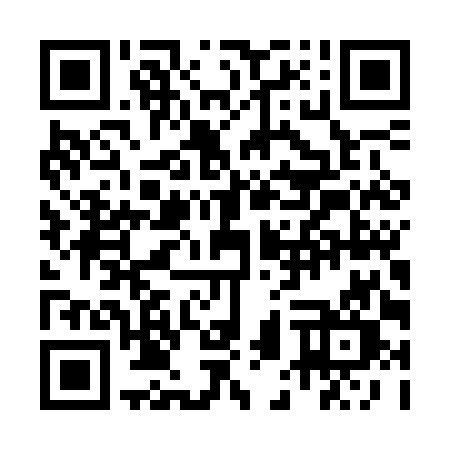 Prayer times for Thistle Creek, Yukon, CanadaWed 1 May 2024 - Fri 31 May 2024High Latitude Method: Angle Based RulePrayer Calculation Method: Islamic Society of North AmericaAsar Calculation Method: HanafiPrayer times provided by https://www.salahtimes.comDateDayFajrSunriseDhuhrAsrMaghribIsha1Wed4:055:552:157:3810:3612:262Thu4:045:522:157:4010:3912:283Fri4:025:482:157:4110:4212:294Sat4:005:452:157:4310:4512:305Sun3:595:422:157:4510:4812:326Mon3:575:392:147:4610:5112:337Tue3:565:362:147:4810:5412:358Wed3:545:332:147:4910:5712:369Thu3:525:302:147:5111:0012:3810Fri3:515:272:147:5211:0312:3911Sat3:495:242:147:5411:0612:4112Sun3:485:212:147:5511:0912:4213Mon3:465:182:147:5711:1212:4414Tue3:455:152:147:5811:1512:4515Wed3:435:122:148:0011:1812:4716Thu3:425:092:148:0111:2112:4817Fri3:415:062:148:0211:2412:5018Sat3:395:032:148:0411:2712:5119Sun3:385:002:148:0511:3012:5320Mon3:364:582:158:0611:3312:5421Tue3:354:552:158:0811:3612:5522Wed3:344:522:158:0911:3812:5723Thu3:334:502:158:1011:4112:5824Fri3:314:472:158:1111:441:0025Sat3:304:452:158:1311:471:0126Sun3:294:422:158:1411:491:0327Mon3:284:402:158:1511:521:0428Tue3:274:372:158:1611:551:0529Wed3:264:352:158:1711:571:0730Thu3:244:332:168:1812:001:0831Fri3:234:312:168:1912:021:09